Appels à projets collèges 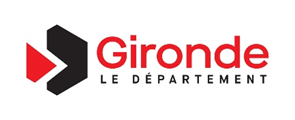 FORMULAIRE Billet Courant Vert Environnement ou PaysageCe formulaire est à compléter par la structure compétente en éducation à l’Environnement ou au Paysage, en concertation avec l'établissement scolaire (collège, MFR, établissement spécialisé).Deux grandes étapes :1) Renseigner le formulaire. Il comporte six grandes rubriques (Dispositif concerné, Structure animatrice du projet, L'établissement scolaire ou spécialisé partenaire, Description du projet, Budget prévisionnel du projet, Attestation et Engagement).2) S'assurer que l'établissement scolaire concerné par le projet saisira en ligne son formulaire de confirmation "Billet courant vert - Collège"- Billet Courant Vert Environnement - Billet Courant Vert Paysage 1.1  Si Environnement, lequel ?BCV « Découverte » (action courte et ponctuelle de sensibilisation)BCV « Projet » (projet pédagogique sur l’année)BCV « Ambassadeur » (mobilisation des collégiens dans une action de sensibilisation en direction de tout public)	1.2 Si paysage, lequel ?	-    BCV « Initiation » : (intervention ponctuelle)	-    BCV « Projet » (année scolaire en plusieurs séquences avec l’implication de l’équipe éducative)Structure animatrice du projet 2) Nom, prénom du (es)responsable(s) technique(s) du projet :3) Fonction du responsable du projet :4) Téléphone :5) Courriel :6) Merci d'indiquer l'adresse du site internet de votre structure :L'établissement scolaire ou spécialisé partenaire7) Nom de l’établissement :8) Commune de l’établissement8) Le(s) professeur(s) participant au projet, fonctions, matières enseignées, coordonnées téléphoniques.(2 enseignants de 2 disciplines différentes sont exigés pour les BCV paysage)9) Courriel du(es) référent(s) du projet au sein de l'établissement scolaire : Description du projet10) Nom du projet :Le titre doit être court. Si plusieurs structures interviennent dans un projet, le nom du projet doit être identique sur chaque formulaire déposé. 11) Présentation et objectifs pédagogiques du projet (synthèse des effets attendus au niveau éducatif, environnemental et paysager)12) Votre projet se déroule-t-il sur un Espace Naturel Sensible du Département ?Oui 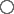 Non 12 bis) Si oui, lequel ? * 13) Votre projet est-il combiné avec un autre projet déposé dans le cadre des Appels à Projets Collèges OuiNon13 bis) Si oui, quel est le nom du dispositif : 14) Nombre d'élèves et nombre d'accompagnateur(s) participant au projetComplétez toutes les cases au minimum avec un "0"(zéro)* 15) Nombre total de jeunes participants au projet16) Quelles actions concrètes comptez-vous mener pour favoriser l’égalité filles – garçons dans votre projet ?17) Déroulement de chaque séancePériode/date, temps d’animation, thème, lieu, objectifs, déroulé, outils et matériels utilisés, réalisations(Rappel :  une sortie terrain minimum en début de projet pour le BCV Paysage avec collecte et production de matériaux - Alternance de vos séquences avec les cours en classe) Si d’autres structures interviennent, les citer sur les séances concernées pour faciliter la lecture globale du projet18) Noms et qualité des animateurs de votre structure qui interviendront durant ce projet :19) Date de début du projet : 20) Date de fin du projet : 21) Nom(s) des autres partenaire(s) du projet en accord avec l'établissement scolaire (associations, privés, professionnels, universitaires, collectivités...) :A lister avec l'établissement scolaire22) Type de production réalisée par les élèves (diaporama, exposition, écriture, peinture, dessin, théâtre, sketch, clip, vidéo, blog, jeu, maquette, interviews, prise de sons…). La valorisation du projet fait partie des critères d’éligibilité technique du projet. 23) Présentation des réalisations en fin de projet à laquelle sera invitée le DépartementBudget prévisionnel du projetCette question est obligatoire et doit être rédigée en lien direct avec l'établissement scolaire.Complétez toutes les cases au minimum avec un zéro.24) Montant total du projet (Somme en chiffre sans décimale) * 25) Dépenses prévisionnelles du projet26) Recettes prévisionnelles du projet :Cette question est obligatoire et doit être rédigée en lien direct avec l'établissement scolaire.Complétez toutes les cases au minimum avec un zéro.27) Montant de la subvention sollicitée auprès du Département pour l’année scolaire 2023-2024 :  (Veuillez indiquer un nombre entier, arrondit à l’euro, sans décimale) 28) Données personnelles En cochant cette case, j’accepte que mes données personnelles soient utilisées pour me recontacter dans le cadre des actions jeunesse / éducation du Département de la Gironde. Aucun autre traitement ne sera effectué avec mes informations.29) Attestation sur l’honneur J’atteste sur l’honneur l’exactitude des informations saisies.30) Engagement Si ce projet est validé par le Département, votre établissement s'engage à le réaliser, à fournir un bilan à son terme et à valoriser le partenariat départemental.----------------------------------------------------------------------A la fin de votre saisie, un mail "Accusé de réception" sera envoyé à l'adresse mail de votre structure.> Le chef de l'établissement scolaire doit désormais remplir un formulaire confirmant votre partenariat (Formulaire Billet courant vert collège).Si vous le souhaitez, vous pouvez faire parvenir des documents complémentaires aux adresses suivantes :- c.senent@gironde.fr ou f.marque@gironde.fr pour le Billet Courant Vert Environnement - g.peral@gironde.fr ou  l.barrere@gironde.fr  pour le Billet Courant Vert Paysage Communication de votre projetDans le cadre du partenariat avec le Département, les bénéficiaires d'une aide départementale s'engagent à :- apposer le logo du Département sur l'ensemble des outils de communication (dépliants, affichettes, flyers, site internet, signalétique, newsletter, plaquette...)- citer l'implication du Département lors des prises de parole en interne et en externe (interview, réunion publique...)Valorisation de votre projetVous souhaitez valoriser le projet des collégiens, le partager, faciliter les échanges d’informations entre partenaires, n'hésitez pas à envoyer vos documents (textes, œuvres, films, liens vers des sites internet...) à l'adresse suivante : projets-jeunesses@gironde.fr. Ils seront insérés à l’espace Partage d’expériences sur Acteurs Jeunesse.Dispositif concerné1) S'agit-il d'un projet... Nombre total de jeunesNombre de classesSEGPAClasse ULISNombre d’accompagnateursNiveau 6èmeNiveau 5èmeNiveau 4èmeNiveau 3èmeNATURE DES DEPENSES  EXPLICATIFS(Nombre d’heures – coût horaire / jour – nombre d’intervenants - type de consommables, bus, bateau …)MONTANTSPréparation pédagogique, administrative et de construction du BCV (prospection, rencontres sur le territoire, coordination, repérage terrain, suivi)Temps d’animation des intervenant.e.s(Salaires, déplacements) Matériels pédagogiques consommables utilisés lors des animationsCommunication et valorisation du projetTransport des élèves éligible sur ENS – devis bus /bateau Transport des élèves non éligibleHébergement / Restauration des élèves non éligibleAutres dépenses TOTALTYPES DE RECETTES EXPLICATIFS(Dispositif, programme, aide ponctuelle ...)MONTANTS CommunesIntercommunalité(dont Bordeaux Métropole)Département de la GirondeARS Nouvelle AquitaineDRAC Nouvelle AquitaineDREALEtablissement : Crédits LOLFEtablissement : Hors crédits LOLFEtablissement : Foyer socio-éducatif…FamillesAutres recettesTOTAL